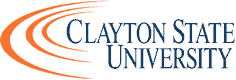 Biology Internship SitesTo add an organization to this list, send a request with contact information to career@clayton.edu. To get an internship approved, print out, fill out, and submit the Internship Learning Agreement to the professor who will be coordinating your internship. OrganizationTypeCityWebsitePhoneAfrica's Children's FundNon-Profit Atlantahttp://africaschildrensfund.org/(404) 477-4313Allred Family DentistryDentistryHamptonhttp://allreddentistry.com/ (770) 228-6101Alpha Medical Center & Walk-in ClinicHealth CareStockbridgehttps://www.alphamedicalclinic.com/(678) 759-0059Ankle and Foot CenterPodiatry Jonesborohttp://www.ankleandfootcenters.com/podiatrists-atlanta/ (770) 478-3668Aspen Dental (Warner Robins)DentistryWarner Robinshttps://www.aspendental.com/(478) 953-2836Atlanta Botanical GardenConservationAtlantahttp://atlantabg.org/  (404) 876-5859Atlanta Medical CenterHealth CareAtlantahttp://www.atlantamedcenter.com/en-US/Careers/Pages/default.aspx   (404) 265-4000Atlanta Public Safety AnnexGovernmentAtlantahttp://www.atlantaga.gov/index.aspx?page=964 (404) 546-7461Ben Massell Dental ClinicDentistryAtlantahttps://www.benmasselldentalclinic.org/contact-us                           (404) 881-1858Benchmark Physical Therapy- DDPhysical TherapyMultiple Locationskchamblee@benchmarkpt.com   (770) 603-5660Benchmark Physical Therapy EllenwoodPhysical Therapy Ellenwoodhttps://benchmark.urpt.com/locations/ellenwood/(678) 782-3609Bridgeway HospiceHealthcare Stockbridgehttps://bridgewayhospice.org/(678) 583-2269Care Plus Family MedicineHealthcareRiverdalehttps://www.emoryhealthcare.org/index.html(770) 907-7222Caring Touch Family DentistryDentistry McDonoughhttps://www.caringtouchfamilydentistry.com/(770) 914.5112Centers for Disease Control and PreventionGovernment Atlantahttps://www.cdc.gov/fellowships/index.html(800) 232-4636Children’s Healthcare of Atlanta at Scottish RiteHealthcareAtlantahttp://www.choa.org/About-Childrens  (404) 785-5437City of GriffinGovernment Griffinhttp://www.cityofgriffin.com/ (770) 229-6400City of Griffin Stormwater DepartmentGovernment Griffinhttps://www.cityofgriffin.com/departments/storm-water(770) 229-6424Clayton County System of CareHealthcare Jonesborohttps://www.claytoncountyga.gov/Home/Component(470) 650-4637Clayton County Water AuthorityCounty Government Morrowhttp://www.ccwa.us/  (770) 960-5200Clayton State Athletic TrainingEducation/AthleticsMorrowhttp://www.claytonstatesports.com/index.aspx (678) 466-4692Clayton State University AthleticsEducation/AthleticsMorrowhttp://www.claytonstatesports.com/index.aspx (678) 466-4692Clayton State University Athletics Department (GD)Education/Athletics Morrowhttps://claytonstatesports.com/staff-directory(678) 466-4385Clayton State University- BiologyEducation/BiologyMorrowhttp://www.clayton.edu/biology (678) 466-4770Cobb County Water SystemCounty Government Smyrnawww.water.cobbcountyga.gov/ (770) 423-1000Cosmetic Dentistry of AtlantaDentistry Atlantahttps://www.cosmeticdentistryofatlanta.com/(404) 351-8790CSL Plasma CenterHealthcare  Various locationswww.cslplasma.com/ (678) 487-1035CVS Lithonia GAPharmacy Lithoniahttps://www.cvs.com/store-locator/lithonia-ga-pharmacies(770) 482-4823Dekalb County Public Health DepartmentPublic HealthDecaturhttps://www.dekalbhealth.net/(404) 244-2200 Dekalb Family Practice & GeriatricsHealthcare Chambleehttps://www.lenoxmedicalclinic.com/?utm_source=gmb_auth(770) 458-8497Dekalb Medical Center at HillandaleHealth CareDecaturhttp://www.dekalbmedical.org/hillandale (404) 501-8000EGL Genetics Lab Tuckerhttp://geneticslab.emory.edu/index.html (855)-831-7447Elevated EyecareVision McDonoughhttps://www.elevatedeyecare.org/770-914-3399Emory Clinical LaboratoryLabDecaturhttp://emoryhealthcare.org/medical-lab-services/index.html (404) 712-5227Fairview Animal HospitalVeterinarian Ellenwoodhttps://fairviewanimalhosp.com/404-777-5486Fayette Care ClinicUrgent CareFayettevillewww.fayettecareclinic.com/ (770) 719-4620Grady Memorial Hospital CorporationHealthcare Atlantahttp://www.gradyhealth.org/ (404) 616-1000High Flight FarmHorse Farm Locust Grovehttp://highflightfarm.net/ (770) 957-1603Hope Health ClinicNon-Profit Health Clinic Griffinhttp://www.hopehealthclinic.com/ (678) 688-8700 Internal Medicine Associates (Macon GA)Health CareMacon Gahttps://www.internalmedpc.com/(478) 745-1191Kennestone HopsitalHealthcare Mariettahttps://careers.wellstar.org/(770) 793-5000Kroger Pharmacy Jonesboro RdPharmacy Jonesborohttps://www.kroger.com/health/pharmacy?(770) 960-0162Kroger Pharmacy Union CityPharmacy Union Cityhttps://www.kroger.com/stores/grocery/ga/union-city(770) 969-0269Kroger Pharmacy-JonesboroPharmacyJonesborohttps://www.kroger.com/topic/pharmacy (770) 478-6353Lake Dow Animal HospitalVeterinarian McDonoughhttps://www.lakedowanimalhospital.com/(770) 957-4040Legacy Brain & Spine, LLCHealthcare Riverdalehttps://www.legacybrainspine.com/(770) 291-8987Lenox Medical ClinicHealthcare Chambleehttps://www.lenoxmedicalclinic.com/contactus(561) 556-9530Life Link Foundation INCNon-Profit Health Norcrosshttp://www.lifelinkfoundation.org/ (770) 225-5465Medicine StopHealthcare Warner Robinshttps://www.medicinestopwr.com/(478) 922-2067Mercy Heart ClinicFree Medical and Dental Care ClinicConyershttp://www.mercyheartclinic.com/  (470) 223-0989National Vision CenterVision Stockbridgehttp://www.nationalvision.com/ (770) 507-7004Pain Care, LLC.HealthcareVarious locationshttps://www.georgiapaincare.com/770-771-6580Piedmont Fayette HospitalHealthcare Fayettevillehttp://www.piedmont.org/locations/piedmont-fayette/pfh-home (770) 719-7000Piedmont Henry HospitalHealthcare Stockbridgehttps://www.piedmont.org/locations/piedmont(678) 697-8500Plant Inspection Station- USDAAgricultureAtlantahttps://www.aphis.usda.gov/aphis/banner/careers 1 (877) 770-5990 Sigman Veterinary ClinicVeterinarian Covingtonhttps://www.sigmanvetclinic.com/(770) 787-1581Smile Brite DentalDentistryStockbridgehttps://smilebritedental.net/(770) 474-7223The Medical Group of Central GeorgiaHealth CareWarner Robinshttps://www.hhc.org/find-a-physician/rafael-j-aguila-md/(478) 737-4836The Village Vets of DecaturVeterinarian Decaturhttps://decatur.thevillagevets.com/contact-us/(404) 371-0111Wellstar Hospital AustellHealthcare Austellhttps://www.wellstar.org/locations/emergency-department/emergency-department-3950-austell-road-sw(678) 516-0029West End Medical CenterPrimary CareAtlantahttp://fhcga.org/ (404) 752-1400Woodland Animal HospitalVeterinarian Locust Grovehttps://woodlandanimalhospital.com/(770) 467-3140